Supplemental Figure 3. Summary of Pain VAS Over Time at Day 1 (Safety Population).VAS, visual analog scale; Q1, first quartile; Q3, third quartile.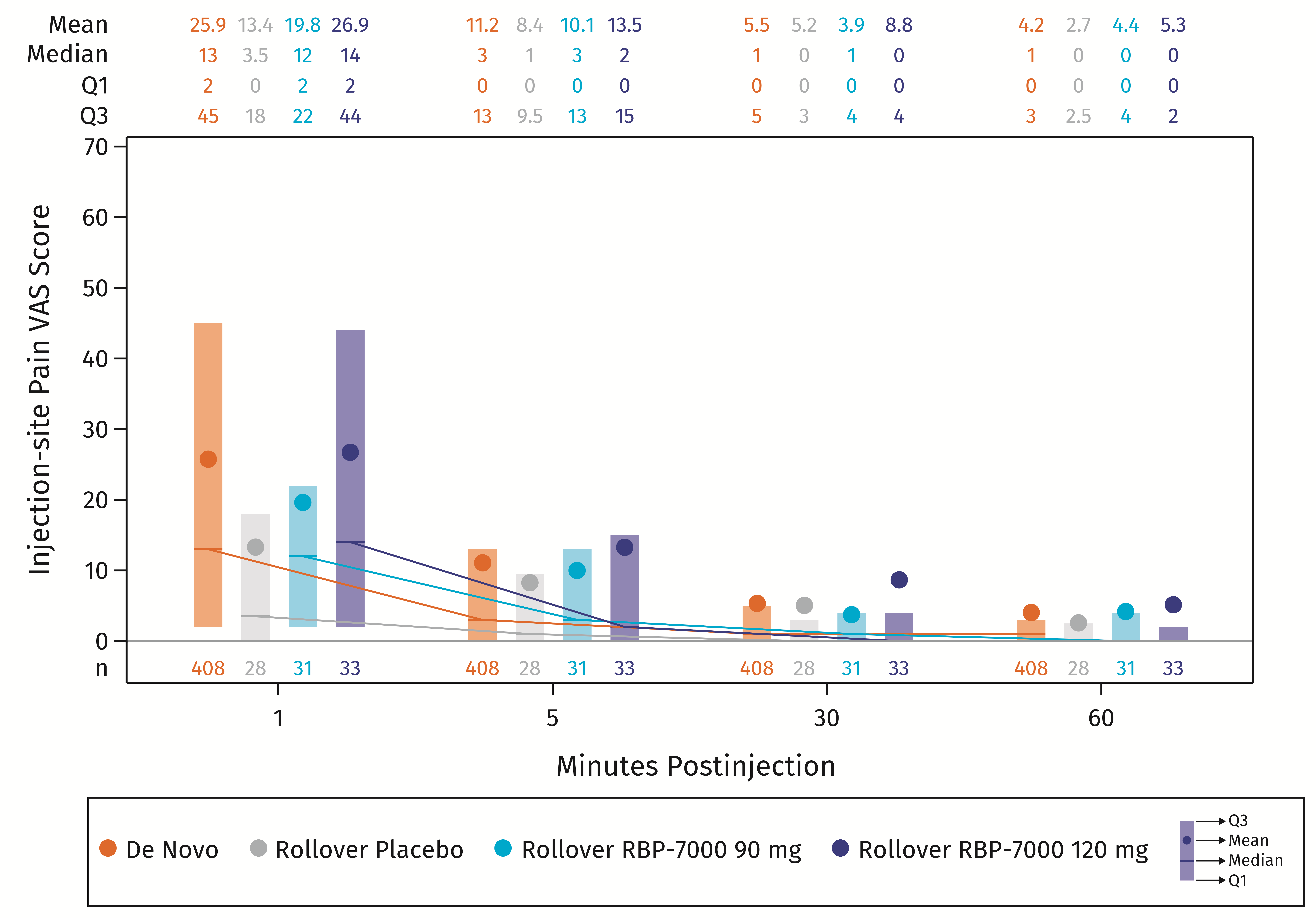 